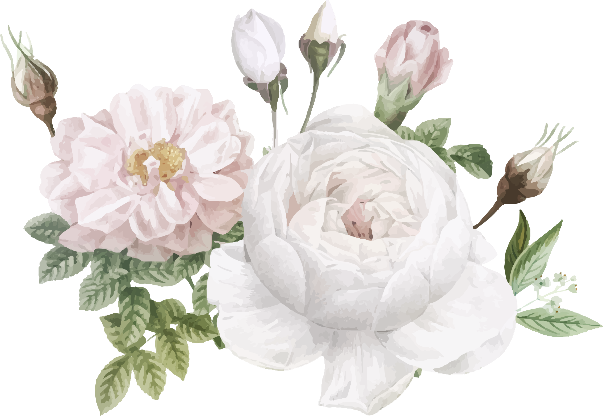 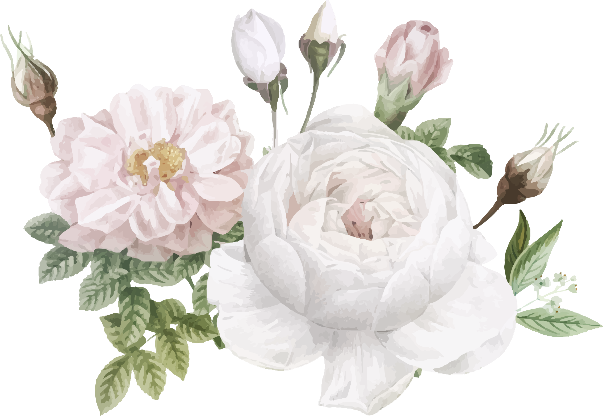 Vamos nos casar !Nosso grande dia estã chegando e nãoSeria tão especial sem voce ao nosso lado !Compareca ao nosso casamento !Acontecerã no dia ______  / ______  /______ , ãs ______  horas,No local ___________________________________________________________________________________.Te Esperamos lã !